Školska ustanova: OSNOVNA ŠKOLA SILVIJA STRAHIMIRA KRANJČEVIĆA SENJ Ime i prezime zaposlenika: ____________________________________________________ Mjesto i adresa stanovanja zaposlenika (prebivalište/boravište):_______________________________________________________ Mjesto rada zaposlenika: _____________________________________________________ IZJAVA ZAPOSLENIKA O NAČINU DOLASKA NA POSAO I POVRATKA S POSLA  kojom ja, _____________________________________________ pod punom kaznenom i materijalnom odgovornošću potvrđujem da na posao dolazim i vraćam se s posla na slijedeći način (zaokružiti i dopuniti): 1. MJESNI JAVNI PRIJEVOZ U MJESTU STANOVANJA (Zaposlenik ostvaruje pravo na naknadu troškova mjesnog prijevoza za dolazak na posao i povratak s posla ukoliko je njegova adresa stanovanja (prebivalište/boravište) udaljena više od 2 km od škole u kojoj radi ili stanice međumjesnog prijevoza kada isti koristi). Koristim organizirani javni mjesni prijevoz koji mi omogućuje redoviti dolazak na posao u vremenskim  okvirima definiranim čl. 65. st. 11. TKU-a kupnjom godišnje/mjesečne/ pojedinačne karte. Ne koristim organizirani javni mjesni prijevoz, jer: to ne želim, već na posao odnosno do stanice međumjesnog prijevoza dolazim u           vlastitom organizaciji  (osobnim automobilom ili na neki drugi način); mi ne omogućuje redoviti dolazak na posao u vremenskim okvirima definiranim  	člankom 65. st. 11. TKU-a. U mom mjestu stanovanja ne postoji organizirani javni mjesni prijevoz. MEĐUMJESNI JAVNI PRIJEVOZ (Zaposlenik ostvaruje pravo na naknadu troškova međumjesnog prijevoza za dolazak na posao i povratak s posla ukoliko je njegovo prebivalište/boravište (mjesto stanovanja) različito od mjesta rada i udaljeno više od 2 km). Između mog mjesta stanovanja i mjesta rada postoji organizirani javni međumjesni  prijevoz koji mi omogućuje redoviti dolazak na posao u vremenskim okvirima  definiranim čl. 65. st. 11. TKU-a i koristim ga kupnjom godišnje/mjesečne/ pojedinačne  karte. Između mog mjesta stanovanja i mjesta rada postoji organizirani javni međumjesni  	prijevoz kojeg ne  koristim, jer: to ne želim već na posao dolazim u vlastitoj organizaciji (osobnim   	 	automobilom ili na neki drugi način); mi ne omogućuje redoviti dolazak na posao u vremenskim okvirima   	 	definiranim čl. 65. st. 11. TKU-a. Između mog mjesta stanovanja i mjesta rada ne postoji organizirani javni međumjesni prijevoz.  MJESNI JAVNI PRIJEVOZ U MJESTU RADA (Zaposlenik čije se mjesto rada razlikuje od mjesta stanovanja ostvaruje pravo i naknadu troškova mjesnog  prijevoza u mjestu rada, ukoliko od stanice međumjesnog prijevoza do mjesta rada ima više od 2 km). Koristim organizirani javni mjesni prijevoz koji mi omogućuje redoviti dolazak na  posao u vremenskim  okvirima definiranim čl. 65. st. 11. TKU-a kupnjom  godišnje/mjesečne/ pojedinačne karte. Ne koristim organizirani javni mjesni prijevoz, jer: to ne želim, već od stanice međumjesnog prijevoza do posla dolazim u   	 	vlastitoj organizaciji (osobnim automobilom ili na neki drugi način);   	 mi ne omogućuje redoviti dolazak na posao u vremenskim okvirima   	 	definiranim člankom 65. stavkom 11.TKU-a. U mom mjestu rada ne postoji organizirani javni mjesni prijevoz. JAVNI PRIJEVOZ NIJE ORGANIZIRAN NA DIJELU UDALJENOSTI Navesti broj km za dio udaljenosti na kojemu nije organiziran javni prijevoz _______________i to na relaciji od (adresa)_____________________ do (adresa) ________________________. OD MOJE ADRESE STANOVANJA (PREBIVALIŠTE/BORAVIŠTA) DO MJESTA RADA MANJE JE OD 2 KM NAJKRAĆOM PJEŠAČKOM RUTOM. ZAPOSLENIK SAM NA KOJEG SE NE ODNOSI OGRANIČENJE OD 2 KM, JER: imam navršenu 58. godinu i kupujem godišnju/mjesečnu/ pojedinačnu kartu; imam tjelesno oštećenje od 100% utvrđeno rješenjem nadležnog tijela; imam tjelesno oštećenje donjih ekstremiteta od najmanje 60% utvrđeno rješenjem nadležnog tijela. Napomena zaposlenika: ____________________________________________________________________________________________________________________________________________________ Ova Izjava služi kao osnova za isplatu naknade troškova prijevoza za dolazak na posao i povratak s posla po članku 65. Temeljnog kolektivnog ugovora za službenike i namještenike u javnim službama (NN 56/22) i ne može se upotrijebiti u druge svrhe. U Senju, dana ____________________. godine.                                  ________________________ (potpis zaposlenika) PRIVICI:  Udaljenost na temelju kartografske podloge Google maps 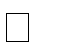  Preslika osobne iskaznice ili prijave o boravištu.  